          Year 1 – RE KCV – Christianity – the Christmas Story 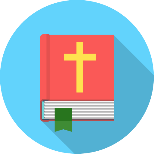 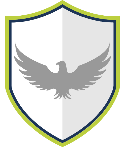 Words to know and spell (Tier 2 Vocabulary)Words to know and spell (Tier 2 Vocabulary)Words to know and spell (Tier 2 Vocabulary)giftsharegiftborncardbornspecialnewspecialWords to understand and spell  (Tier 3 Vocabulary)Words to understand and spell  (Tier 3 Vocabulary)GoldOne of the gifts given to Jesus by the wise menFrankincenseOne of the gifts given to Jesus by the wise menMyrrhOne of the gifts given to Jesus by the wise menSymbolismThe use of symbols to represent thingsJesusThe son of GodBethlehemThe birthplace of JesusGoldOne of the gifts given to Jesus by the wise menFrankincenseOne of the gifts given to Jesus by the wise men